 Management Practice and Comparison of Reproductive and Productive Performance of Dairy Cattle between Beneficiary and  None Beneficiary of Estrus Synchronization and Mass Insemination in North Shewa Zone, Amhara Region, EthiopiaCorresponding author : Sharew Mekonnen1* (sharewmekonnen@gmail.com)                                                       Belete kuras 2 (beleab2@gmail.com)                                  Dr. Mulugeta Tesfayy 2  (muletes.peace@gmail.com)1&2. Department of Animal science, college of Agriculture, Werabe University, EthiopiaABSTRACTThis study was conducted in North Shewa zone, with  general objective  to assess the overall management practice and comparison of reproductive and productive performance between beneficiaries and   none beneficiaries of oestrus synchronization and mass  insemination (OSMI) of dairy cattle in north shewa zone of dairy cattle. Data were obtained by interviewing 270 estrus synchronization and mass insemination beneficiaries and 135  none beneficiaries’ dairy farmers.  Data were analyzed using Statistical Packaging   for social science (SPSS) version 20. Natural pasture and crop residue were the most common feed resources in the study areas. River water was the major source of water for their cattle and well water was used when river water is not available. In their order of importance; FMD, mastitis, and abortion were the major diseases of cattle in the study area. The reproductive performance of dairy cows in OSMI beneficiaries were age at first service (30.81±7.6), calving interval (6.9±5.2), lactation length (8.95±2.46), day open(5.3±3.18) and number of service per conception (1.5±0.38) whereas in none beneficiary age at first service (32.88±6.64), calving interval (18.18±5.8), lactation length (9.6±0.54), day open (5.17±3.43) and number of service per conception (1.22±0.54) months. There was a significant (p<0.05) difference in milk yield between beneficiaries and   none beneficiaries in HFC, HHFC and JERC dairy cows per day per cow.The major factors affecting reproductive performance of dairy cows are management,   nutritional status, genotype, and disease.Therefor the productive and reproductive performance of the  dairy cows reared by the participants were better than those of the nonparticipants. Key words: Management Practice, Beneficiary and None Beneficiary of Estrus synchronization and mass insemination.BACKGROUNDOestrus synchronization involves manipulating the oestrus cycle of females, so they can be bred at approximately the same time, thereby saving both time and logistics and this biotechnique also involves regulating the follicular development and thereby provides multiple stimuli thereby inducing oestrus cycle[1] . Synchronization programs are selected from several predesigned protocols which have been scientifically proven to regulate follicular development[2]. Oestrus synchronization (under a smallholder context) can be used as a tool to effectively use natural resources when available abundantly to parturates healthy calves and also to evade the period when there is shortage  of feed and fodder [3]. Under Ethiopian context parturitions can also be programmed in a way that it coincides with the periods when there is less demand for milk and dairy products [4]. It can also be used as a tool to efficiently use the Artificial insemination [4]. In addition, synchronization of oestrus contributes to optimizing the use of time, labour, and financial resources by shortening the calving season [5] . Thereby increasing the uniformity of the calf crop, exhibit standing oestrus at a predicted time, conceive earlier in the breeding season, and calve earlier in the calving season[6] .Oestrus Estrous synchronization also enables the farmers to reduce costs involved in the hire of AI technicians and semen import in addition to this concentrated calving and uniform weaning saves time and is cheaper than having individual cows in heat throughout the year[6]. This can be achieved through efficient and accurate detection of oestrus, proper semen handling techniques, and thereby timely AI[7].  Failure of proper oestrus detection is the most common problem in dairy cattle breeding programs [8].Thereby resulting in loss of lifetime milk yield, decrease in number of calves born per lifetime, more numbers of days open, and an increase of reproductive culling were reported by [7] . As the accuracy and efficiency of oestrus detection declines, it is important to incorporate oestrus synchronization/induction and timed AI into the breeding management program. Oestrus synchronization assists in the accomplishment of faster livestock improvement programs such as fixed time artificial insemination (FTAI) and super ovulation of cows, thus minimizing the costs, time and labour required for oestrus detection in cows and does away with buying superior dams and sires. In line with this scenario it was proposed that artificial insemination which follows the oestrus detection can assist in increasing the numbers of crossbreds in Ethiopia [2]. According to [9]  management factors such as accuracy of heat detection, timing of insemination, proper insemination techniques, semen quality, proper semen handling and skills in pregnancy diagnosis have been reported to decrease the NSC. [10]  added that proper heat detection; feeding and postpartum reproduction management may reduce NSPC. Furthermore[11]  revealed that the changes in management system and environmental condition from year to year delays age at first service and calving [12] ; [13]   indicated that possible causes of low conception rates at first service may fall into different categories: problems related to heat detection: not servicing a cow that is in heat, improper timing of service, misidentification of cows leading to errors in records. The reproductive efficiency of the cow can be attributed if the cow parturates regularly. The world strategy is “One calf per year per cow”, in order to achieve this strategy in the country, the calving interval need to be optimized [14]. In this context, oestrus synchronization as reproductive management tool was initiated in 2013 in North Shewa zone of Amhara region[15] 1.1.Statement of the problemSynchronization program was started on a pilot scale by the Bureau of Agriculture in North Shewa zone in 2006/2013.Now a day expand in to Siyadebrnawyu, Tarmaber, Angolelanatera, Debre Birehan town and Basona worena districts. Records till 2017 indicated that in the three districts Siyadebrnawyu, Angolelanatera, and Basona worena districts of North Shewa zone 9097cows were synchronized and 5074 dairy cows inseminated. The present study was initiated due to no   any detailed   comprehensive study on management practice and comparison of reproductive and productive performance between beneficiary and none beneficiary of   estrus synchronization and mass insemination of dairy cattle  in North Shewa zone [15], 2013-2017) with the following objectives to assess management practice and compare of reproductive and productive performance of dairy cows between beneficiary and none beneficiary of oestrus synchronization and mass insemination including the major constraints why not farmers participate in OSMI program.3. MATERIALS AND METHODS3.1. Description of the Study Areas The current study was conducted in DebreBirhan milk shed area of North Shewa zone. North Shewa Zone is bordering on the north by DebubWollo zone, on the east by the Afar Region and from the south and the west by the Oromia region. The zone   is located at about 177 km east of the capital Addis Ababa. Its latitude and longitude are 90o 40’ 19.3’’N and 390o 31’ 45.3’’ E, respectively (Google map satellite).  The selected districts are Siyadebrnawyu, Basona worena, and Angolelatera. Siyadebrnawyu. Basona worena is located at the eastern edge of the Ethiopian highlands in the north Shewa Zone. The town of DebreBirhan is an enclave inside this woreda. Angolelanatera is found in west of DebreBirhan town and is located 120 km east of the capital city of Addis Ababa. The average minimum and maximum rain fall is 750 and 1100 mm respectively. Its human and cattle population is 2,080,080 and 1,482,346 heads respectively (Ethiopian CSA, 2016/17) respectively. According to[15], 2013), its climatic conditions 32.02% were highland and 45.58% midland. The main feed resource of the area is grazing land, crop aftermath and crop residue. The farming system is largely characterized by mixed farming system.  Map indicating the selected districts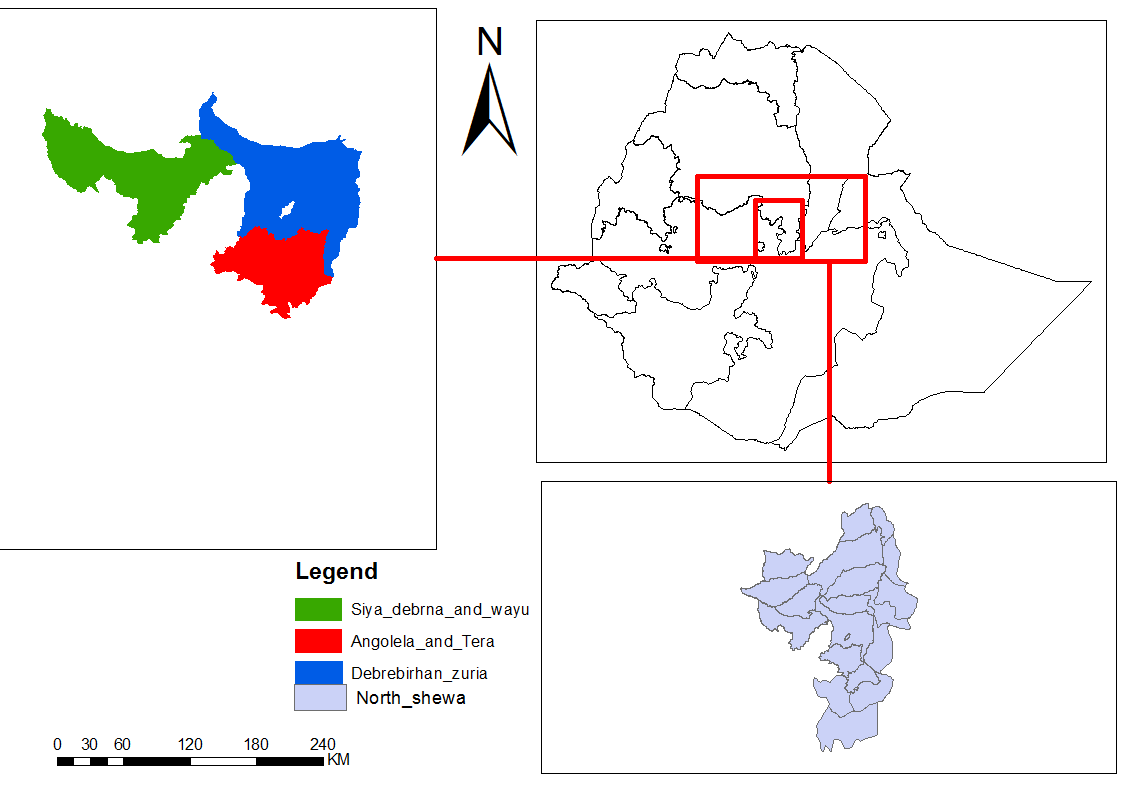 Figure 1. Map of the study areas3.2. Sampling Procedures Based on number of synchronized dairy cows, AI practice, number of farmers those adopt oestrus synchronization and mass insemination (OSMI) technology, milking shed potentiality, accessibility, and availability of infrastructure, out of 27 districts three districts (Siyadebrnawyu, Basona worena, and Angolelatera) were selected using multi-stage stratified purposive sampling followed by random sampling technique. To compare productive and reproductive performance of dairy cows, farmers stratified as beneficiaries and none beneficiaries of OSMI, the number of farmers that involved in the OSMI was identified from Kebele, districts and zone record data and from these farmers 270 beneficiaries   and 135 farmers not involved in the OSMI were selected randomly per districts. And sampling animals basd on breed  were classified in to Native,HFC  and JERC. Based on the Yemane (1967) sample formula with 95% confidence level, totally 405 households head were selected for the study to represent the zone.Where n=sample size, N=number of population in the three districts, e=0.05 margin error.3.3.   Data collection methodData was collected from primary and secondary sources. Primary data was collected using structured questionnaire. For this a structured questionnaire was prepared and pre-tested for its applicability before its administration to the potential respondents and every respondent included in the study was briefed about the objective of the study before starting and presenting the actual questions. Interview was done by the enumerators together with researcher. Separate questionnaires were also prepared for the artificial insemination technicians, livestock experts in the districts and zone. To identify the difference between beneficiaries and none beneficiaries in  productive and reproductive performance of dairy cows data were collected through interview from 270 beneficiaries and135 none beneficiaries of famers.The management practice and factors information collected from 405 respondents. A focus group discussion was held with those who were associated with estrus synchronization and none-associated farmers. Focus group discussion was also organized in each selected kebeles included 5-12 members at most focused on the history of the management practice of dairy cows and AI services, major constraints why not farmers participate in OSMI program and opportunities of the oestrus synchronization and mass insemination (OSMI).Secondary data was also collected from zonal, districts and kebeles agricultural administrates documents.3.4. Data were Collected The data that was collected through the survey include productive and reproductive performance of dairy cows, livestock feed types, factor affecting conception rate, constraint and opportunities of AI and mass oestrus synchronization, perception of the farmer on mass estrus synchronization  including management practice of daiary cows. 3.5. Data AnalysisAfter all the data was collected fed to Ms-Excel (2010) and analyzed by SPSS version 20 Quantitative data obtained from the survey was analyzed by using one way ANOVA. Whereas qualitative data analyzed by chi- square using cross tabulation.The reproductive performance of the dairy cows as computed the following formula:The Model used for reproductive and productive performance of dairy cowsYij=µ+ai+bj+Ck+eijWhere yij=response variable (AFS, LL, DO, CI, NSPC)µ =Overall meanai=fixed effect of ith  districts (i=3: Angolelanatera,  Basonaworena and Siyadebrnawyu)bi= fixed effect of jth breeds (j=3: Native, HFC, HHFC)Ck=fixed effect of kth   OSMI (K=2: beneficiary and none beneficiary of OSMI)eij= residual error 4. RESULTS4.1. Educational status and ratio of land holding to family size The results pertaining to the educational status and ratio of land holding to family size of the respondents are presented in Table 1. Furthermore the major respondents in across the study areas  Basona worena , Siyadebrnawyu and Angolelanatera were attained grade 1-8 , and followed by read and write however this included respondents from illiterate to those who were well educated (>12 class). The studies further indicate that the total land holding to family size was not significance difference between the districts.  Table 1. Educational status and ratio of land holding to family size of the respondents in the study areas4.2. Total Cattle Herd size   per HouseholdThe findings as presented in Table2 shows that there were no differences in the her composition of the native cattle across the studied locations, except that of the numbers of oxen numbers of which were higher in Angolelanatera when compared to the other two locations. The overall results also show that the numbers of native cattle were higher (P<0.05) at Angolelanatera.The results further indicate that the numbers of Holstein Friesian crosses (F1 and 62.5% Holstein Friesian) (HFC) were too varied (P<0.05) .The findings pertaining to the higher Holstein Friesian crosses (≥ 75% Holstein Friesian blood levels) too varied across the studied locations with higher numbers of cattle being reared at Angolelanatera and Basonworena.The results pertaining to the numbers of Jersey crosses indicated that the numbers did not vary across the studied locations. Table 2. Total cattle herd size per household by District and breed type in study areas of North shewa (Mean±SD)a-b means with the different superscripts under the same row   for the same parameter is significantly different at p<0.05, SD-standard deviation, = Jersey cross, HFC=Holstein Frisian cross, HHFC, higher Holstein Frisian cross (>75% blood level).4.3. Management Practice of Dairy Cows4.3.1. Feed resources and feeding systemThe results as presented in the study areas pertaining to the availability of feed and fodder across the studied locations are presented in Table 3. The findings show that fodder was available the year round in most of the locations, with variations (P<0.05) across the studied locations. The results were indicative that the availability was lower at A with no differences across both the other locations. The study further indicates that conservation and storage of fodder is practiced across all the locations. The study also shows that at S District the respondents cultivated fodder oats while in the other two locations the respondents provided fodder which was a mixture of vetch(Vicia sativa) and oats(Avena sativa) fodder .Table 3. Annual feed availability and cop up mechanism during dry and wet seasons in North Shewa zone (%)4.3.2. Source of water during dry and wet seasonsThe study pertaining to the source of water across the seasons ( Table 4) indicate that river water predominated at Basona worena District while in Siyadebrnawyu District the water was mostly provided from wells and rivers during the dry season , while in the wet season the water was mostly obtained from  the ponds. The study further indicates that river as source of water predominated in the dry season at Angolelanatera District while river, pond and tap water were the sources during the wet season.Table 4.Water source during dry and wet season in North Shewa zone (%)* means with significantly different under the same row   for the same parameter is at *** p=0.0014.3.3. Housing system of cattle prevailing in the studied DistrictsThe results pertaining to the housing of the cattle reared in the studied locations are presented in Table 5. The findings show that most of the respondents house their cattle in houses which are prepared from stone (wall and floor) with thatched roof. These observations were consistent across the studied Districts. The findings also show that the drainage system was satisfactory only at Angolelanatera District while the reverse was observed in the other two locations. The findings also showed that there was no separate houses for the cattle in Basonaworena and Angolelanatera Districts while most of the cattle raised at Siyadebrnawyu District were provided with separate houses. The study further indicates that the cattle were not provided with separate mangers in most of the Districts.Table 5.The percentage of housing system of dairy cattle in the study area of North Shewa  N=135** Means with the different superscripts under the same row for the same parameter between season is significantly different at p=0.001, N=number of respondents per districts.  4.4.4. Common dairy cow diseaseThe findings pertaining to the diseases in cattle in the studied Districts show that foot and mouth disease (FMD) followed by mastitis the diseases were observed across all the locations. The other problem that was commonly observed was abortion among the cattle; however the exact nature of the abortion was not ascertained.4.4.5. Reasons of culling of cattle reared in the studied locationsThe reasons pertaining to the culling of cattle in the studied locations are presented in Table 7. The study shows that at B most of the time the cattle are sold off to meet immediate cash needs while in S an A Districts the cattle are culled for meat production .The study further showed that most of the respondents had to travel anything between 1-5 km to visit the veterinary clinics, however some of them have reported that the clinic may be within the kebele itself, the respondents also indicate that most of them depended on the government clinics to get their cattle treated.Table 6.Cause of cattle culling and Distance of clinic with source of medicine in the study areas (n=135)4.4. Productive and Reproductive Performance of Dairy Cows between Beneficiary and None Beneficiary of OSMI4.4.1. Reproductive Performance of Dairy Cows between Beneficiary and None Beneficiary of OSMIThe mean value of AFS, CI, LL, DO and NSPC in OSMI beneficiaries were 40.5±13.6, 17.6±6.4, 8.52±2.4, 5.5±3.75 and 1.49±0.6 respectively whereas 42.7±9.12, 19.46±4.5, 9.15±3.55, 6.2±3.1 and 1.30±.49 in none OSMI beneficiaries with the respective of AFC, CI, LL, Do and NSPC (Table 5). OSMI beneficiaries had been better reproductive performance in HFC and JERC dairy cows as compared to none OSMI beneficiaries. Table 7. The mean plus standard deviation of the reproductive performance of dairy cows between beneficiaries of OSMI and none beneficiaries of OSMI in the study districts in montha-b means with the different superscripts under the same two consecutive  column for the same breeds is significantly different at p<0.05, HFC=Holstein Frisian cross, JERC=Jersey cross), SD-standard deviation.The age at first service of the native cattle as presented in Table 8 show that varied (P<0.05) across the studied breed with higher values reported among the cattle raised HFC and JERC. The AFS of the HFC crosses indicated that the values were higher (P<0.05) among the JERC. There were   differences among the breed in CI,	LL, DO, NSPC as presented in table8. Reproductive performance of dairy cattle across the three breed was significantly deference in all parameter in the same row.Table 8. Reproductive performance of dairy cows per breeds in the study districts in months (mean ±standard deviation)a-b means with the different superscripts under the same column for the same parameter in different breed type is significantly different at p<0.05.AFS=age at first service, CI=calving interval, LL=lactation length,DO= days open, NSPC= numbers of service per conception HFC=Holstein Frisian cross, JERC=Jersey cross. 4.4.2. Milk yield between beneficiary and none beneficiary of OSMIMilk yield between beneficiary and none beneficiary of OSMI was presented in Table 9. The finding shows that there is no significance difference (p>0.05) between beneficiary and none beneficiary in milk yield of native dairy cows. The overall average milk yield of native dairy cows was 1.63L per cow per day /L in beneficiary on the other hand 1.5L per day obtained none beneficiary from native dairy cows. The current result pertaining that there is slight significance (p<0.05) difference between beneficiary and none beneficiary in HFC, HHFC and JERC dairy cows per day per cows in milk yield. An overall average milk yield of 6.2L and 3.3L per day obtained by beneficiary farmers from HFC and JERC dairy cows respectively while 5.2L and 2.3L were obtained by none beneficiary from HFC and JERC dairy cows respectively (Table 6).Table 9.Milk yield between OSMI beneficiary and none OSMI beneficiary per day in litter in the study areas (means± SD)a-b means with the different superscripts under the same two consecutive  column for the same breeds is significantly different at p<0.05,JERC= Jersey cross, HFC=Holstein Frisian, HHFC, higher Holstein Frisian (>75% blood level).4.5. Factor Affecting Reproductive Performance of Dairy CowFactor affecting reproductive performance of dairy cows in the study area was presented in Table 10.The current survey result showed that 49.6% of respondents agreed that management is the main factor that influences reproductive performance and 34.1% of respondents were agreed feed is the other limiting factor on reproductive performance followed by genotype (13.8%) and disease (2.5%) in the study areas. Table 10. Perception of farmers on the Factors affecting reproductive performance of dairy cow per districts in (%).4.16. Constraints that limit farmers to participate in  OSMI ProgramThe findings as indicated in Table 11 indicate the constraints associated with why farmers involved in OSMI Program are manifold. The respondents from B district have indicated that there was no strict follow up, Lack of training(awareness) about OSMI and also that the inseminator was unwilling to come over to the farmers doorstep. The respondents from S district opined that the lack of improved genotypes, Lack of training(awareness) about OSMI and also Lack of AIT of the cattle reared in the area. This is all the more important as the OSMI program coincided with the dry season when the quality and quantity of the feed was compromising. The findings pertaining to A district indicate that the major constraints are Lack of training(awareness) about OSMI and also no strict follow up of the synchronization program.Table 11. Constraints that why not farmers   participate in  OSMI Program (N=135)  OSMI=estrus synchronization mass insemination  , N= number of respondents in the three districts.5. DISCUSSION5.1. Household DemographyThe results pertaining to the educational status and ratio of land holding to family size of the respondents are presented in Table 1. The study further indicated that most of the respondents had only basic education and very few of them have education beyond the secondary schooling, these observations too are in close accordance with those of [16 ; 17 ;  18]  . However findings have indicated that most of the respondents were illiterate with very few of them who were able to read and write which impairs them from maintaining proper records at their farm [19] . Thus they are mostly dependent on recall method which in most of the cases inaccurate [20 ; 21].   The extension agents’ stakeholders are expected to develop proper extension manuals and recording systems which are user friendly for all sections of the livestock rearers. The study further indicates that the overall land holding per family size was very low in across all districts. So the respondents should be changed from cropping farming system to livestock production system.   5.2. Total Herd size per house hold and per breedThe findings from Table 2 show that the overall heard size of the native cattle are in close agreement with those of [22]   from North Gondar. However, the numbers are lower than those reported by[23]   from North Gonder. The lower numbers of native cattle as observed may be to the fact that the respondents prefer the crossbred cattle over the native cattle; the findings are in close agreement with those of [24]  . The proportionately higher numbers of crossbred cattle in the study areas may be because the respondents have at their disposal good amount of crop residues which can ensure better nutritional availability the year around. The study further indicates that higher proportion of Holstein Friesian and Jersey crossbreds, which too is in accordance with the observations of [25; 24 ;  16]. The higher proportion of crossbreds indicates the presence of a good artificial insemination system in the area.  The fewer numbers of HHFC i.e higher blood levels of Holstein Friesian crossbreds indicate that either these crossbreds do not perform well in the prevailing agro ecology or the farmers are not aware of their management practices , the observations are in close accordance with those of [26] from Debre Zeit. Studies by [27] have indicated that in the tropical environment the higher blood levels of exotic cattle suffer from tropical degeneration and therefore such cattle rarely perform better than the F1 crossbreds. These observations are in close consonance with the findings of [28 ;  29]. 5.3. Management Practice of Dairy Cows5.3.1. Feed resourcesThe feed resources available in the study areas are presented in Table (4) the study indicates that feed availability is not a problem for most of the respondents. This may be attributable to the availability of crop residues, these findings are in close accordance with the reports of [30]. The observation regarding the use of crop residues as a source of fodder too has been reported by [31 ;  30]   from high land parts of the country. The use of oats and vetch as a source of fodder too finds consonance with the observations of [25] . However, it's not only the availability of the feed that matters but providing a balanced diet to the pregnant and lactating cow is imperative for ensuring an overall productivity and the economics of a cattle [25]  . Thus, the respondents need to be made aware of the intricacies of balancing the feed for different genotypes and classes of cattle. Therefore, the livestock extension agents need to demonstrate the respondents as to how to develop a balanced diet using locally available feed resources. This in one way is expected to meet the nutritional requirements of the cattle but also can help in utilization of locally available resources and also recycling of nutrients.   5.3.2. Source of water during dry and wet seasons   The findings show that most of the respondents in the areas used various sources of water viz. river, pond, tap and well, the observations are in close accordance with those of [32] ) and [25]  ) from Fogera Wodera Amhara region and high land of Ethiopia in respectively). Clean water is important for all physiological processes. However, the usages of each source varied across the locations. It was observed that river water was the most commonly used source across all the studied locations especially during the dry season, these finding is in accordance with the observation of [25]   from high land of Ethiopia . While, the presence of nearby river ensures that the water is available the year round , however the water may also be contaminated from parasites and diseases upstream and mayalso pass on  the same to animals which use the same source downstream [20] . Moreover contamination from faeces, urine and other exogenous wastes can also influence the productivity of the livestock using the source downstream. The usage of pond water too was reported by many of the respondents, which too is in close accordance with those of [33] . The usages of pond water too have to be done with care and separate space has to be provided for the sick and infirm animals to prevent spread of diseases [34] . The study also indicates that no separate watering space is provided to the cattle which are in close accordance with those of [35]. Separate watering space is to be provided to the cattle as a part of good husbandry practice and also the respondents need to be appraised about clean water and waterier and its benefit on the health of the animals as a whole. The livestock extension agents need to appraise the respondents about construction of proper mangers using locally available materials. They should also be informed about the cleaning process of the same and importance of clean and safe drinking water.5.3.3. Housing of cattle in the study areasProviding proper housing for the cattle is one of the most important husbandry practices which are needed to protect the animals against the vagaries of nature and thefts and predators alike [36]. Housing has to be so provided that it is well ventilated and well drained [16]. The housing of livestock should be such that it is comfortable and prepared to suit the local climatic condition and prepared from locally available materials. The study indicates that in most of the cases the houses are prepared from stones ( floor and walls) and thatched, while stone floor can at times be slippery and may not be able to provide adequate cushioning for the animals housed. The crevices between the stones are difficult to clean and can be a potential source of infection [37].Therefore, the respondents need to be appraised about cementing the crevices and also proper drainage. The roofs are mostly thatched can be prone to fire and allied hazards besides they can also house different predators and vermin's. It has been observed in several studies that if a livestock is housed comfortably their production and reproduction ability is improved manifold [26]. However, the housing has to be such that it suits the prevailing agro climatic conditions of the area besides proving comfort to the animals themselves. The study also indicates that in many cases the cattle are not housed separately, which again is one of the greatest drawbacks, as it can lead to impairment in productivity and also does not provide the privacy desired for parturition. Studies have also indicated that cases of abortion are higher among the cattle housed together with other livestock or different ages of cattle as butting by the bulls or steers [38]. Care has to be taken so as to provide adequate ventilation in the cattle house so as to lower the production of ammonia in the house. Studies by [39]  have indicated that higher amount of ammonia in livestock houses can impair the productivity and also is uncomfortable for the handlers.5.3.4. Common dairy cow diseaseThe results pertaining to the disease incidences among the livestock indicate the prevalence of foot and mouth disease (FMD) in the herd, the observations are in close accordance with those of [40] from Oromia Region and FMD is a vaccine preventable disease hence the respondents need to be made aware of the same [41]. Care of the infected cattle too needs to be understood and hence the livestock extension agent needs to be proactive in these cases and teach the preliminary veterinary care for the infected livestock [41]. It was also reported that mastitis is also another disease of economic importance and can be prevented following proper hygiene [41]. The respondents need to be trained about udder care and management by the extension agent besides the use of teat dipping has to be promoted by the respondents. Studies have indicated that the economic losses due to mastitis can be substantial and can account for more than 11024   million Birr annually[42]  in the US.5.3.5. Reasons of culling cattleThe findings as presented in Table 7 show that the major reason for culling cattle are for fulfilling financial requirements of the family ( in B district) , this is in consonance with the observations of [43] from Zimbabwe. However, studies by [44]   have indicated that bovines are sold only in the dire consequences by the farmers and it’s the small ruminants which are sold off first . It may be that the respondents sell of their excess cattle for income generation, these amounts to the sale of the male animals, barren cows and also at times heifers [45 , 46] .  The utilization of cattle for beef purposes may also be ascribed to the use of male animals as a source of beef for the family and the neighbours, these observations are in close accordance with those of [46]  . Poor production and body conditions too were considered as criteria for culling of cattle, which may be ascribed to the economics of rearing the cattle [44].Cattle with poor body condition are usually the ones that are culled first as they are economically unviable to rear[44].The study also indicates that most of the respondents avail the facilities of the government veterinary clinic which too is in agreement with those of [47]  . The findings also show that most of the veterinary facilities are situated within 5 kms from the respondents residence, which is also in close accordance with the findings of [48] from Bench Maji zone South West parts of Ethiopia. Well-equipped veterinary facilities need to be in place when the crossbred cattle are reared as the crossbred are prone to tropical diseases [49]  . It has also been observed that establishment of Para veterinary clinics too need to be established within the kebeles so that proper veterinary care can be made available to the crossbreds, this can also serve as employment opportunities of veterinary or ATVET graduates and thereby arrest migration to the urban areas. 5.7. Reproductive Performance of Cattle Reared by the beneficiary and Non- beneficiary of OSMI and per breedThe results from Table 7 were indicative that the reproductive functions of the cattle reared by the participants were better than those of the non-participants. This may be because the participants were selected based on their experience of cattle husbandry. It may also be ascribed to several rounds of trainings that the participants had received during the course of the project.The  results pertaining to the influence of genotypes on the milk production traits indicate that the AFS, CI, and DO was lower in the native cattle when compared to the HFC and HHFC which too is in close agreement with the findings of [50] . This may also be ascribed to the genetic makeup of the native cattle and partially due to the fact that the farmers usually provide some sort of preferential treatment to the crossbreds5.9. Milk Yield between Beneficiary and None Beneficiary of OSMIThe findings as presented in Table 9 indicate that there were differences (P<0.05) across the milk yield of the cattle raised by the participants of OSMI project in comparison those reared by the non-participants. This may be ascribed to the fact that the participants were selected based on some predefined traits such as experience in rearing cattle Studies by [51] have also indicated that rearers well experienced in rearing cattle usually understand the nutritional and husbandry requirements better than the beginner. The differences may be also ascribed to the trainings received by the participants pertaining to scientific cattle husbandry practices [51]  .  5.10. Factor Affecting Reproductive Performance of Dairy CowThe findings as indicated in Table 10, is indicative of the reproductive performance of the cattle in the areas studied are grossly influenced by management of the cattle followed by the nutrition of the cattle. The findings are in close accordance with the reports of [9] . Management of the cattle influences the growth of the cattle and thereby their reproduction [52, 53]. Besides the same, cattle receiving poor nutrition both in quality and quantity will impair the development of the reproductive organs [52]. Studies by [54] have also indicated that poor nutrition of livestock can also influence the hormonal functions of the cattle and thereafter the reproduction function. Studies have also indicated that while native cattle are able to utilize poor quality forage better than the crossbred cattle [55].  5.11. Constraints that why not farmers   participate in  OSMI ProgramAccording to the respondents during the study period, there were a lot of obstacles farmers   why not participate in  OSMI Program, in the study areas which include but not limited to these; lack of AIT,  improved breed for this  service, training(awareness) about OSMI and unwillingness of AITs  to come, no strictly follow up.  6. CONCLUSIONNatural pasture and crop residue were the most common feed resources in the study areas. River water was the major source of water for their cattle and well water was used when river water is not available. In their order of importance; FMD, mastitis, and abortion were the major diseases of cattle in the study area. The results indicated that the reproductive performance of the cattle reared by the participants were better than those of the non-participants. There was significant (p<0.05) difference in milk yield between beneficiary and none beneficiary in HFC, HHFC and JERC dairy cows per day per cows. In North Shewa zone starting 2013/14 up to 2015/16 there are some problems identified in OSMI such as no strict follow up after synchronized, AIT only depend on the 3rd  days, after hormone injection (Poor body condition cow, provide non-cycling cows, heat detection problems and pass insemination time. There was a significance difference between breed in reproductive performance across the three breed.7. RECOMMENDATIONSCreation of farmers’ awareness in the study area,  on  managerial as well as breeding aspects create an opportunity in improving breeding and management  practice of dairy cattle and also it avoid misunderstanding of different managerial aspects which are practiced by farmers traditionally.Participatory and sustainable breeding strategy could be undertaken through incorporating indigenous knowledge of farmers and by including training of the dairy owners to improve productivity of dairying.To improve efficiency of dairy cattle productivity and reproductivety,   improving oestrus detection method, proper time of insemination, good management practice, proper semen handling, full inseminator equipment etc mest be considered.To inter farmers in the OSMI program create awareness about advantage of OSMI and strictly folloup.8. REFERENCE[1] Rasby & Gene Deutche . (2013), Synchronizing Estrus in Beef Cattle.University of Nebraska–Lincoln | Lincoln, NE 68588 | 402:472-7211. [2] IAARD-IJAVS (International Journal of Agriculture and Veterinary Sciences) .2015. The Status of Oestrus Synchronization and Conception Rate in Ethiopian Cattle Breed 1:19-26.[3] Azage Tegegne, Dirk Hoekstra, Berhanu Gebremedhin and Solomon Gizaw. (2016) International Livestock Research Institute (ILRI) February.[4] Azage Tegegne, Tesfu Kassa, Mukasa-Mugerw E. (2015), Aspects of bull production with emphasis on cattle in Ethiopia. Sperm production capacity and semen characteristics. In: Proceeding of the Third National Conference of Ethiopian Society of Animal production, pp. 83-99.[5] Kefyalew Alemayehu & Addis Getu .(2015), the Status of estrus synchronization and conception rate in Ethiopian cattle International Journal of Agriculture and Veterinary Sciences, 1:19-26.[6] Hopkins F. & Schrick F.n.d. (2013), Estrous.s ynchronization. ebookpp. 1Available through2. :http://animal science. ag. utk. edu /dairy /Publications dairy.htmlh/ Estrous Synchronization-FMH.pdf [7] Walker W. L., Nebel, R. L. & Mc Gillard M. L. (1996), Time of ovulation relative to mounting activity in dairy cattle. J. Dairy Sci. 79: 1555-1561.[8] Hansar E., Lemma A. & Yilma T. (2014), Pre-service ultrasonic and manual evaluation of the reproductive organs of dairy cows presumed to be in oestrus. Springer Plus 3: 529.[9] Shiferaw T. Bekana M., Kasa Y. & Tenhagen B.A. (2003), Reproductive performance of crossbred dairy cows in different production systems in the central highlands of Ethiopia. Tropical Animal Health Prod. 25:551-561.                 Clinical and practical aspects. Theriogenology, 74: 327–344.[10] Gebeyehu Goshu, Belihu Kelay and Abebe Berihun. (2007),  Effect of parity, season and year on reproductive performance and herd life of Friesian cows at Stella private dairy farm, Ethiopia. Livestock Research for Rural Development 19 2007.Janu 2018.  [11] Habtamu Lemma, Behailu Kelay & Shiferaw Desie .(2010),  Study on the reproductive performance of Jersey cows at Wolaita Sodo dairy farm, Southern Ethiopia. Ethiop. 14 : 53-70.[12] Gebregziabher  (2003), Assessment and Comparison of Sex Ratio Following Artificial Insemination and Natural Mating in Small Scale and Modern Dairy Cattle Farms in Mekelle 5,: pp:58-64,[13] Mekonnen Tadesse, Merga Bekana, Abayneh Temesgen. (2010),  Reproductive performance and efficiency of artificial insemination smallholder dairy cows/heifersin and around Arsi-Negelle, Ethiopia. Livestock Research for Rural Development, 22.[14] Perez G. A., M. F. Smith, M. C. Lucy, J. A. Green, T. E. Parks, M. D. Macneil, A. J. Roberts, and T. W. Geary. (2012),  Relationship between follicle size at insemination and pregnancy success. Proc. Natl. Acad. Sci. U.S. A. 102: 5268-5273.[15] ( BoZLFDR,2015), Beruea of zonal livestock and fishery department report, 2015[16] LeeKim .(2014), The major reproductive problems of dairy cows in and around asella town, central Ethiopia. Vol. 1 (4), pp. 073-077, December, 2014. Available online at www.advancedscholarsjournals.org[17] Assemu Tesfa, Dilip Kumar, Solomon Abegaz, Getinet Mekuriaw, Tewodross Bimerew, Adebabay Kebede, Addisu Bitew, Yeshewas Ferede, Hailu Mazengia and Mekonnen Tilahun (2016),  Growth and reproductive performance of Fogera cattle breed at Andassa Livestock Research Center [18]  Melku Muluye(2016),  Milk production and reproductive performance of local and crossbreed dairy cows in selected Districts of west gojam zone, amhara region, ethiopia M.Sc. Thesis [19] Tsegaye S, Tesfaye C (2002), Experience on field AI management in Ethiopia. Livestock in Food Security Roles and Contributions. Proceedings of 9th annual conference of the Ethiopian Society of Animal Production (ESAP) held in Addis Ababa, Ethiopia, August 30-31, 2001. ESAP (Ethiopian Soc. Anim. Prod.), pp. 433. [20]  Destalem,Gebremedihn., Belay & Azage Tegegne (2015),  Assessment of Breeding Practice of Dairy Cattle in Central Zone of Tigray, Northern Ethiopia. Journal of Biology, 5(23).[21]  Karume Semfuko chaussa (2013),  Assessment of factors affecting performance of dairy cattle    kept in smallholder farms in peri-urban areas of temeke municipality Tanzania PhD dissertation   [22] Addisu Hailu, Melese Abate (2016), Community breeding practice and the challenges in dairy cattle management in North Gondar, Ethiopia International Journal of Environmental & Agriculture Research. ISSN, 2:2454-1850. [23] Azage Tegegne, Desalegn G/Medhin, Merga Bekana and Kelay Belihu .2009. Status of artificial insemination service in Ethiopia. In the 17th Annual Conference of the Ethiopian Society of Animal Production (ESAP), Sept 24-26, 2009 Addis Ababa, Ethiopia, PP.87-104.[24] Belay Duguma & Geert Paul Jules Janssens  (2016),  Smallholder dairy farmers’ breed and cow trait preferences and production objective in Jimma town, Ethiopia DOI: 10.5829 / idosi.ejbs. 8.01.10385.  [25] Zewdie Wondatir. (2010),  Livestock production systems in relation with feed availability in the highlands and central rift valley of Ethiopia. M.Sc Thesis, Haramaya University, Ethiopia.[26] Million Tadesse and Tadelle Dessie (2013),  Effect of  non genetic factors on  milk production traits of pure  jersey dairy cattle I centeral highland of Ethiopia.[27] Madalena F.E., Lemos A.M., Teodoro R.L., Barbosa R.T. and Monteiro J.B.N. (1990a),  Dairy production and reproduction in Holstein–Friesian and Guzura crosses. Journal of Dairy Science 73:1872–1886.[28] Kiwuwa G H, Trail J C M, Kurtu M Y, Worku G, Anderson F and Durkin J .(1983), Crossbreed dairy cattle productivity in Arsi region, Ethiopia. ILCA Research Report 11. International Livestock  Centre for Africa 1-29.[29] Million Tadesse and Tadelle Dessie (2003),  Milk production performance of Zebu, Holstein Friesian and their crosses in Ethiopia. Livestock Research for Rural Development. Volume 15, Article #26. Retrieved March 11, 2018, fromhttp://www.lrrd.org/lrrd15/3/Tade153.htm[30] Endale Yadessa (2015),  Assessment of feed resources and determination of mineral status of livestock feed in meta robi district,west shewa zone, oromia regional state, Ethiopia msc. Thesis Ethiopia. [31] Desta K.B. (2002). Analyses of Dairy Cattle Breeding Practices in Selected Areas of Ethiopia. PhD Thesis Humboldt-Universitat Berlin, 2-123[32] Belete Anteneh, Azage Tegegne, Fekadu Beyene and Berhanu Gebremedhin (2010),  Cattle milk and meat production and marketing systems and opportunities for market-orientation in Fogera woreda, Amhara region, Ethiopia. IPMS (Improving Productivity and Market Success) of Ethiopian Farmers Project Working Paper 19. ILRI (International Livestock Research Institute), Nairobi, Kenya. 65 pp[33]  Alemshet Birhanemeskel and Weldegerima Kide (2018), Participatory Evaluation of Artifcial Insemination (AI) Service IAEB: 11(3): 589-595, June 2018 Delivery and Semen Quality in Northern Ethiopia[34] Amenu kebede  (2013), Perceived role of container smoking in milk hygiene and safety: Results of qualitative exploratory study in Borana, Ethiopia[35] Tesfaye, Y., Roos, A., Campbell, B.M. and Bohlin, F., (2011), Livelihood strategies and the role of cattle income in participatory-managed forests of Dodola area in the bale highlands, southern Ethiopia. Cattle policy and economics, 13, pp.258-265.[36] Teshome Kidanie, Dessalegn, Endeshaw Terefe, Ashebir Kifle, Abebe Tafa, Weldegebrial G. Aregawi, Workinesh Seid & Woldegebriel T/ Mariam (2016),  Cattle management and marketing practices in Afar region, 7:55-65. [37] Elmore M. R. P., ElischerM. F., ClaeysM. C and PajorE. A. (2015),  The effects of different flooring typeson the behavior, health, and welfare of finishing beef steers. Department of Animal Sciences, Center for Food Animal Well-Being, Purdue University, West Lafayette, IN 47907-2042. [38] Harouna, (2013), Seroprevalence and potential risk factor for brusella spp.infection in Niger  dec 16,2013 doi10.137 [39] Rotz, C.A., (2004),  Management to reduce nitrogen losses in animal production 1. Journal of animal science, 82(13_suppl), pp.E119-E137.[40] Workneh, Ayalew and J. Rowlands, (2013),  Design and execution and analysis of livestock breed survey in Oromiya regional state, Ethiopia. OADIS (Oromia ILRI (International Livestock Research Institute), Nairobi, Kenya. pp: 260 [41] OIE (2009), Foot-and-mouth disease. In: Mannual of standards for Diagnostic Tests and Vaccines for Terrestrial Animals 6T Edn. Paris, OIE, http/www.oie.int/eng/norms/mannual-2018-pdf/2.01.01 FMD.pdf[42] Janzen, J. J. (1970), Economic Losses Resulting from Mastitis. A Review1. Journal of Dairy Science, 53(9), 1151-1160. [43] Barrett, J.C., Brinn, P. and Timberlake, J.(1991),  Tsetse control, agropastoralism and land degradation: a case study in Chiswiti Communal Land. Final report. Unpublished report of the Tsetse and Trypanosomiasis Control Branch, Department of Veterinary Services: Harare.[44] Godadaw Misiganaw, Zewdu Wuletaw. and Workneh Ayalew (2014),  Breeding practices in indigenous dairy cattle breeds in Northern Amhara, Ethiopia. Livestock Research for Rural Development. Volume 26, Article #62. Retrieved April 1, 2016, from http://www.lrrd.org/lrrd26/4/misg26062.htm [45] Azage Tegegne (1989). Reproductive Development and Function in Zebu and Crossbred Cattle in Ethiopia. Ph.D. Thesis, James Cook University, Australia.[46]  Jeroen D. Joachim  and Ugo pica  C. 2007 Pro-Poor Livestock Policy Initiative A Living from Livestock Pro-Poor Livestock Sector Development in Latin America: A Policy Overview [47]  Bahlibi Weldegebriall (2015, Assessment of major reproductive problems of dairy cattle In selected sites of central zone of tigrai region, northern Ethopia. Msc.thesis Submitted to the College of Veterinary Medicine, Mekelle University, Mekelle, Ethiopia. [48]Tegegn Fantahun and Zelalem Admasu (2017),  Evaluation of oestrus synchronization and mass artificial insemination service of dairy cattle in Mizan Aman area, Bench Maji zone, South West Ethiopia Vol. 8(1), pp. 1-4, January 2017 DOI: 10.5897/IJLP2016.0338[49]Singh S.P.(2011),Crossbreedingthe importance ofbeingIndigenous.http://farmersforum.in/agriculture-farming-india/crossbreeding-the importance-of being-indigenous/ accessed on 10.10.2018 [50] Galukande G.E. (2010), Comparison of production systems with purebred Ankole vs crossbredAnkole-Frisian animals on-farm using a combined cross-sectional and longitudinal approach (Kiruhura District of Uganda). PhD thesis University of Natural resources and Life Sciences Vienna, 6-63[51] Ahmed M. Bezabih Emana Jabbar, F. Tangka and S. Ehui, (2017), Economic and nutritional impacts of market-oriented dairy production in the Ethiopian highlands. [52] Roche, J.F. (2006), The effect of nutritional management of the dairy cow on reproductive efficiency. Animal reproduction science, 96, pp.282-296.[53] Santos, J.E.P., Juchem, S.O., Cerri, R.L.A., Galvao, K.N., Chebel, R.C., Thatcher, W.W., Dei, C.S. and Bilby, C.R. (2004), Effect of bST and reproductive management on reproductive performance of Holstein dairy cows. Journal of dairy science, 87(4), pp.868-881.[54] Lucy, M.C. (2008),  Functional differences in the growth hormone and insulin‐like growth factor axis in cattle and pigs: implications for post‐partum nutrition and reproduction. Reproduction in Domestic Animals, 43(s2), pp.31-39.[55] Hansen, P.J. ( 2004), Physiological and cellular adaptations of zebu cattle to thermal stress. Animal reproduction science, 82, pp.349-360.Authors’ contributions: Sharew Mekonnen performed the whole part of the research. Belete kuraz  and Dr.Mulugeta Tesfaye commented, edited and guidance of the research. All authors read and approved the final manuscript. Funding :  Not applicable.   Availability of data and materials. The datasets used and analyzed during the current study are available from the corresponding author on reasonable request. ABBREVATIONS abnDistrictsDistrictsDistrictsDistrictsDistrictsDistrictsDistrictsDistrictsDistrictsBasona worena(N=135)Basona worena(N=135)Basona worena(N=135)Siyadebrnawyu(N=135)Siyadebrnawyu(N=135)Angolelanatera(N=135)Angolelanatera(N=135)Overall(N=405)Overall(N=405)Educational status (%)Educational status (%)Educational status (%)Educational status (%)Illiterate Illiterate 10.410.413.313.311.111.111.611.6Read and writeRead and write40.740.730.430.437.037.036.036.01-8 1-8 38.538.5373755.555.551.851.89-12 9-12 8.98.913.413.413.313.311.911.9>12 >12 1.51.55.95.96.76.74.74.7The ratio of land holding to  family size  in (mean)The ratio of land holding to  family size  in (mean)The ratio of land holding to  family size  in (mean)The ratio of land holding to  family size  in (mean)The ratio of land holding to  family size  in (mean)The ratio of land holding to  family size  in (mean)The ratio of land holding to  family size  in (mean)The ratio of land holding to  family size  in (mean)The ratio of land holding to  family size  in (mean)The ratio of land holding to  family size  in (mean)The ratio of land holding to  family size  in (mean)The ratio of land holding to  family size  in (mean)0.638/1.920.638/1.920.520/1.88  0.520/1.88  0.535/1.89  0.535/1.89  0.56/1.940.56/1.94Types of cattle categoryDistrictsDistrictsDistrictsDistrictsTypes of cattle categoryBasona worena(n=135)Siyadebrnawyu(n=135)Angolelanateran=(135) OverallN=405Native3.0±2.1a3.5±1.9ab3.83±2.1b3.43±2.01HFC6.86±3.8b4.23±2.5a6.5±2.96b5.87±3.35HHFC1.91±.9ab1.00±.00a2.47±1.2b2.09±1.2JERC4.25±1.363.00---2.42±0.5Feed availability/ yearFeed availability/ yearBasonaworenaN=135BasonaworenaN=135SiyadebrnawyuN=135SiyadebrnawyuN=135SiyadebrnawyuN=135AngolelanateraN=135AngolelanateraN=135AngolelanateraN=135AngolelanateraN=135OverallN=405OverallN=405OverallN=405AvailableNot availableAvailableNot available76.476.479.379.379.351.851.869.1769.1769.1769.1769.17AvailableNot availableAvailableNot available23.623.620.720.720.748.248.230.8330.8330.8330.8330.83Cope up mechanismsCope up mechanismsStoring the fodder Storing the fodder 84.484.480.880.880.878.578.578.581.281.281.281.2Purchasing the fodderPurchasing the fodder3.13.13.83.83.815.415.415.47.437.437.437.43Feeding the animals every alternate feedsFeeding the animals every alternate feeds------11.611.611.61.51.51.54.44.44.44.4Purchasing &storing the fodderPurchasing &storing the fodder12.512.53.83.83.84.64.64.66.976.976.976.97Type cultivate  forageType cultivate  forageOatOat18.018.061.561.534.638.0338.0338.0338.0338.03VetchVetch6.06.038.538.511.618.7718.7718.7718.7718.77MixedMixed76.076.00053.843.243.243.243.243.2DistrictsDistrictsDistrictsDistrictsDistrictsDistrictsDistrictsDistrictsDistrictsWater sourceBasonaworena(n=135)Basonaworena(n=135)Basonaworena(n=135)Siyadebrnawyu(n=135)Siyadebrnawyu(n=135)Siyadebrnawyu(n=135)Angolelanatera (n=135)Angolelanatera (n=135)Angolelanatera (n=135)Angolelanatera (n=135)Water sourceDry (%)Dry (%)Wet (%)Dry (%)Dry (%)Wet (%)Dry (%)Dry (%)Wet (%)Overall Overall Overall River 61.461.456.438.538.5968.968.934.144.744.744.7Pond 29.729.742.95.95.975.5------34.831. 531. 531. 5Tape7.47.40.721.521.514.831.131.131.117.817.817.8Well 1.51.5---34.134.10.7---------666Separate waterier    ***                       ***	                            ***Separate waterier    ***                       ***	                            ***Separate waterier    ***                       ***	                            ***Separate waterier    ***                       ***	                            ***Separate waterier    ***                       ***	                            ***Separate waterier    ***                       ***	                            ***Separate waterier    ***                       ***	                            ***Separate waterier    ***                       ***	                            ***Separate waterier    ***                       ***	                            ***Separate waterier    ***                       ***	                            ***Separate waterier    ***                       ***	                            ***Separate waterier    ***                       ***	                            ***Separate waterier    ***                       ***	                            ***Users  Users  12.612.612.60.70.70.7--------4.44.4None users  None users  87.487.487.499.399.399.3100.0100.095.695.6DistrictsDistrictsDistrictsDistrictsDistrictsDistrictsDistrictsDistrictsDistrictsDistrictsDistrictsDistrictsDistrictsDistrictsDistrictsDistrictsDistrictsDistrictsDistrictsDistrictsType of housing (%)Type of housing (%)BasonaworenaBasonaworenaBasonaworenaBasonaworenaBasonaworenaBasonaworenaBasonaworenaBasonaworenaSiyadebrnawyuSiyadebrnawyuSiyadebrnawyuSiyadebrnawyuAngolelanateraAngolelanateraAngolelanateraAngolelanateraAngolelanateraOverallOverallOverallOverallOverallOverallWood wall stone floor thatched roofWood wall stone floor thatched roofWood wall stone floor thatched roofWood wall stone floor thatched roofWood wall stone floor thatched roof17.017.017.017.017.017.017.038.538.538.538.514.123.223.223.223.223.223.223.223.2Stone wall stone floor thatched roofStone wall stone floor thatched roofStone wall stone floor thatched roofStone wall stone floor thatched roofStone wall stone floor thatched roof73.573.573.573.573.573.573.548.348.348.348.371.964.5364.5364.5364.5364.5364.5364.5364.53Mud walls with tin roofMud walls with tin roofMud walls with tin roofMud walls with tin roofMud walls with tin roof4.44.44.44.44.44.44.44.44.44.44.40.73.173.173.173.173.173.173.173.17Cement floors with tin roof     Cement floors with tin roof     Cement floors with tin roof     Cement floors with tin roof     Cement floors with tin roof     5.15.15.15.15.15.15.18.88.88.88.813.39.19.19.19.19.19.19.19.1Drainage & Ventilation (%)Drainage & Ventilation (%)Drainage & Ventilation (%)Drainage & Ventilation (%)Drainage & Ventilation (%)Drainage & Ventilation (%)Drainage & Ventilation (%)Only ventilatedOnly ventilatedOnly ventilatedOnly ventilated3.03.03.03.03.03.03.03.06.76.76.76.77.47.47.47.45.75.75.75.7Only drainedOnly drainedOnly drainedOnly drained11.111.111.111.111.111.111.111.123.023.023.023.09.69.69.69.614.5314.5314.5314.53Well drained and ventilated Well drained and ventilated Well drained and ventilated Well drained and ventilated 29.629.629.629.629.629.629.629.627.327.327.327.368.968.968.968.941.9741.9741.9741.97Poorly drained and ventilatedPoorly drained and ventilatedPoorly drained and ventilatedPoorly drained and ventilated56.356.356.356.356.356.356.356.343.043.043.043.014.114.114.114.137.837.837.837.8 Presence of separate house for dairy cows (%) Presence of separate house for dairy cows (%) Presence of separate house for dairy cows (%) Presence of separate house for dairy cows (%) Presence of separate house for dairy cows (%) Presence of separate house for dairy cows (%) Presence of separate house for dairy cows (%) Presence of separate house for dairy cows (%) Presence of separate house for dairy cows (%)AbsentAbsentAbsent85.985.985.985.985.985.985.985.932.632.632.632.698.598.598.572.372.372.372.372.3PresentPresentPresent14.114.114.114.114.114.114.114.167.467.467.467.41.51.51.527.727.727.727.727.7Presence of separate manger (%)Presence of separate manger (%)Presence of separate manger (%)Presence of separate manger (%)******************************************Present  Present  Present  Present  Present  Present  19.319.319.319.319.30.70.70.70.726.726.726.715.5715.5715.5715.5715.57AbsentAbsentAbsentAbsentAbsentAbsent80.780.780.780.780.799.399.399.399.373.373.373.384.4384.4384.4384.4384.43DistrictsDistrictsDistrictsDistrictsDistrictsDistrictsDistrictsDistrictsDistrictsDistrictsDistrictsDistrictsReason of culling cattleBasonaworena      (%)Basonaworena      (%)Siyadebrnawyu (%)Siyadebrnawyu (%)Siyadebrnawyu (%)Angolelanatera (%)Angolelanatera (%)Angolelanatera (%)OverallOverallOverallOverallFinancial requirementFinancial requirement55.120.720.720.723.523.523.533.133.133.133.1Poor production potentialsPoor production potentials25.11.71.71.7---------8.98.98.98.9For  meat productionFor  meat production11.270.770.770.756.356.356.346.146.146.146.1Poor body conformationPoor body conformation8.66.96.96.920.220.220.211.911.911.911.9Distance of clinicDistance of clinicLess than1km  Less than1km  34.834.830.430.430.412.612.625.925.925.91-5km1-5km53.353.365.265.265.286.786.768.468.468.46-10km6-10km11.111.14.44.44.40.70.75.435.435.43>  than10km>  than10km0.80.8---------------0.270.270.27Source of medicineSource of medicineVeterinary Veterinary 85.285.285.280.7880.7880.78100.088.7Private  pharmacyPrivate  pharmacy9.69.69.619.2219.2219.2209.61 Market  Market 5.15.15.100001.73BreedNativeHFCJERCOverallAFSBeneficiary40.5±8.631.78±8.320.14±5.930.8±7.6None beneficiary42.7±9.1234.88±7.221.07±3. 632.88±6.64CIBeneficiary17.6±6.4a17.1±4.31a16.0±4.8a16.9±5.2None beneficiary19.5±4.5b17.1±4.6a18.0±8.5b18.18±5.8LLBeneficiary8.52±2.4a9.4±1.95a8.9±3.10a8.95±2.46None beneficiary9.15±3.55a9.16±1.8a10.5±4.9b9.6±0.54DOBeneficiary5.5±3.75a5.12±2.9a5.21±2.9b5.3±3.18None beneficiary6.2±3.1a5.30±2.6a4.00±.00a5.17±3.43NSPCBeneficiary1.49±.6a1.5±.56b1.50±0.0b1.5±0.38None beneficiary1.3±0.49a1.24±0.5a1.12±.65a1.22±0.54BreedsAFSCILLDONSPCNative41.5± 9.8c21.72±4.51b8.75±2.443a7.51±2.527c1.51±0.627bHFC32.9±7.76b18.01±3.86ab9.68±1.64ab5.41±2.818b1.41±0.86bJERC21.3±3.71a16.90±4.878a10.38±1.94b4.14±2.372a1.14±0.42aOverall35.35±10.4519.22±4.5009.48±1.9846.07±2.9021.35±0.63EarlyEarlyMidMidLateLateBreeds BeneficiaryNone beneficiaryBeneficiaryNone beneficiaryBeneficiaryNone beneficiaryNative 2.61±.12.5±11.5±.741.37±0.70.79±0.40.72±0.4 HFC9±4.0b7.64±4a6.±2.1b5.±3.0a3.6±2.12.88±.2JERC5.±1.2b3.4±.49a3.2±.45a2.08±.8b1.80±.81.33±.82Overall5.54±2.14.5±1.833.6±1.12.82±1.52.1±1.11.64±0.473DistrictsBasonaworenaSiyadebrnawyuAngolelanateraOverallOverallFeed 35.63135.634.1Genotype 1411.815.613.8Management      46.757.145.149.6Disease3.70.13.72.5DistrictsDistrictsDistrictsDistrictsWhy not you participate in OSMI programBasonaworena%Siyadebrnawayu%Angolelanatera%overallLack of AIT16.719.35.613.87Lack of improved breed for this  service0.0244.49.467Lack of training(awareness) about OSMI 24.420.023.322.57Unwillingness of AITs  to come18.96.75.610.4No strictly follow up  20.022.223.621.93Long distance of inseminate center1.10.05.42.167lackof concentrate feed10.00.018.49.466AFSAge at first serviceAIArtificial inseminationAITsArtificial insemination technicianDODays openCICalving intervalLLLactation lengthNSPCNumber of service per conceptionOSMIOestrus synchronization and mass insemination